SUPP (WB) 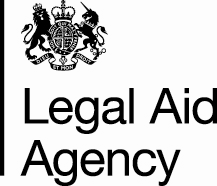 SUPERVISOR STANDARD and
DECLARATION FORMUse for Welfare Benefits category onlyPlease refer to Guidance on Civil Supervisor Requirements (August 2021) for advice on how to complete this form. 1.  Details of organisation/Supervisor applying1.  Details of organisation/Supervisor applyingOrganisation’s name:      Supervisor’s name:      Continuously qualified as a Supervisor since (date):      Account number(s) of office(s) supervised:      Postcode(s) of office(s) supervised (if no Account number):      Organisation’s name:      Supervisor’s name:      Continuously qualified as a Supervisor since (date):      Account number(s) of office(s) supervised:      Postcode(s) of office(s) supervised (if no Account number):      2.  Generic Supervisor Requirements2.  Generic Supervisor Requirements(i) Supervised in the Welfare Benefits Category of Law and/or relevant Class of Work at least one full-time Caseworker (or equivalent) for at least one year in the five year period prior to completing this form. ; or(ii) Completed an approved training course covering key supervisory skills no earlier than 12 months prior to the completion of this form.  ; or(iii) Completed the Level 3 or higher National Vocational Qualification (NVQ) standard (or any replacement from time to time) in supervising no earlier than five years prior to the completion of this form. (i) Supervised in the Welfare Benefits Category of Law and/or relevant Class of Work at least one full-time Caseworker (or equivalent) for at least one year in the five year period prior to completing this form. ; or(ii) Completed an approved training course covering key supervisory skills no earlier than 12 months prior to the completion of this form.  ; or(iii) Completed the Level 3 or higher National Vocational Qualification (NVQ) standard (or any replacement from time to time) in supervising no earlier than five years prior to the completion of this form. 3.  Legal Competence Standard for Supervisors3.  Legal Competence Standard for Supervisors3.  Legal Competence Standard for Supervisors3.  Legal Competence Standard for Supervisors3.  Legal Competence Standard for Supervisors3.  Legal Competence Standard for Supervisors3.  Legal Competence Standard for Supervisorsi)Areas of Knowledge – four of the following thirteen areas in the past 12 monthsFile Name/refFile Name/refArea of knowledgeArea of knowledgeDate closed/ worked ona) 1.  Employment and Support   Allowance  2.  Disability Living Allowance 3.  Attendance Allowance 4.  Tax Credits (including pension credit) 5.  Pensions (including retirement) 6.  Bereavement Benefits. 7.  Social Fund Payments 8.  Housing Benefit 9.  Job Seekers Allowance10. Industrial Injuries Disablement Benefits11. Income Support12. Universal Credit.13. Personal Independence Payments 1.      2.      3.      4.      1.      2.      3.      4.      1.      2.      3.      4.      1.      2.      3.      4.      1.      2.      3.      4.      ii)Skills/Procedure/Knowledge – examples from the last 12 monthsSkills/Procedure/Knowledge – examples from the last 12 monthsFile name/referenceFile name/referenceDate closed/ worked onDate closed/ worked ona)3 examples of advice and assistance when preparing a permission application to the Upper Tribunal. 3 examples of advice and assistance when preparing a permission application to the Upper Tribunal. 1.      2.      3.      1.      2.      3.      1.      2.      3.      1.      2.      3.      b)2 examples of advice and assistance when preparing a substantive appeal to the Upper Tribunal.2 examples of advice and assistance when preparing a substantive appeal to the Upper Tribunal.1.      2.      1.      2.      1.      2.      1.      2.      c)2 examples of recognising the possibility of judicial review proceedings. 2 examples of recognising the possibility of judicial review proceedings. 1.      2.      1.      2.      1.      2.      1.      2.      d)1 example of the ability to recognise a possible contravention of the rights and freedoms expressed in the European Convention on Human Rights 1950, as given effect in the Human Rights Act 1998.NB. This example does not need to be demonstrated if your Welfare Benefits Supervisor is the same individual as your Housing and Debt Supervisor.1 example of the ability to recognise a possible contravention of the rights and freedoms expressed in the European Convention on Human Rights 1950, as given effect in the Human Rights Act 1998.NB. This example does not need to be demonstrated if your Welfare Benefits Supervisor is the same individual as your Housing and Debt Supervisor.1.      1.      1.      1.      4.Welfare Benefits Case InvolvementSupervisors that work full time must demonstrate case involvement in the category of law 56 hours each year) over the past 3 years (36 months). Please give details in the first three columns below.Supervisors that work part-time you must demonstrate case involvement in the category of law (280 hours in total) over the past 5 years (60 months).  Please give details in all five columns below.Welfare Benefits Case InvolvementSupervisors that work full time must demonstrate case involvement in the category of law 56 hours each year) over the past 3 years (36 months). Please give details in the first three columns below.Supervisors that work part-time you must demonstrate case involvement in the category of law (280 hours in total) over the past 5 years (60 months).  Please give details in all five columns below.Welfare Benefits Case InvolvementSupervisors that work full time must demonstrate case involvement in the category of law 56 hours each year) over the past 3 years (36 months). Please give details in the first three columns below.Supervisors that work part-time you must demonstrate case involvement in the category of law (280 hours in total) over the past 5 years (60 months).  Please give details in all five columns below.Welfare Benefits Case InvolvementSupervisors that work full time must demonstrate case involvement in the category of law 56 hours each year) over the past 3 years (36 months). Please give details in the first three columns below.Supervisors that work part-time you must demonstrate case involvement in the category of law (280 hours in total) over the past 5 years (60 months).  Please give details in all five columns below.Welfare Benefits Case InvolvementSupervisors that work full time must demonstrate case involvement in the category of law 56 hours each year) over the past 3 years (36 months). Please give details in the first three columns below.Supervisors that work part-time you must demonstrate case involvement in the category of law (280 hours in total) over the past 5 years (60 months).  Please give details in all five columns below.Welfare Benefits Case InvolvementSupervisors that work full time must demonstrate case involvement in the category of law 56 hours each year) over the past 3 years (36 months). Please give details in the first three columns below.Supervisors that work part-time you must demonstrate case involvement in the category of law (280 hours in total) over the past 5 years (60 months).  Please give details in all five columns below.Welfare Benefits Case InvolvementSupervisors that work full time must demonstrate case involvement in the category of law 56 hours each year) over the past 3 years (36 months). Please give details in the first three columns below.Supervisors that work part-time you must demonstrate case involvement in the category of law (280 hours in total) over the past 5 years (60 months).  Please give details in all five columns below.Type of involvementType of involvementMinimum/Maximum hours allowed per year (Refer to guidance regarding part-time Supervisors)Hours in past 12 monthsHours in months 12 to 24Hours in months 24 to 36Hours in months 36 to 48Hours in  months  48 to 60 Type of involvementType of involvementMinimum/Maximum hours allowed per year (Refer to guidance regarding part-time Supervisors)All SupervisorsAll SupervisorsAll SupervisorsPart-time Supervisors onlyPart-time Supervisors onlya)Personal casework and Direct (documented) supervisiona)Personal casework and Direct (documented) supervisionTotal minimum 56 hours comprising: a)Personal casework and Direct (documented) supervisiona)Personal casework and Direct (documented) supervisioni) Personal casework (minimum 37 hours).a)Personal casework and Direct (documented) supervisiona)Personal casework and Direct (documented) supervisionii) Direct supervision (maximum of 19 hours).b)File Review (inc. face-to-face)b)File Review (inc. face-to-face)Maximum19 hours (i.e. approx. 50% of 37 hours)c)Delivery of external training (meeting any professional development requirements of your Relevant Professional Body)c)Delivery of external training (meeting any professional development requirements of your Relevant Professional Body)Maximum 19 hoursd) Documented research / production of publicationsd) Documented research / production of publicationsMaximum 19 hourse) Other supervisione) Other supervisionMaximum 19 hoursTOTALTOTALMinimum 56 hours5.  DeclarationThis Supervisor is either a sole principal, an employee, a director, a partner in or a member of the organisation named at 1 above as at the date of completion of this form. Tick box to confirm I confirm that I am either the Compliance Officer for Legal Practice, the Head of Legal Practice, the Compliance Manager or (where the organisation is not regulated) a member of key personnel who either (i) has decision and / or veto rights over decisions relating to the running of the organisation, or (ii) has the right to exercise, or actually exercises, significant influence or control over the organisation, and I confirm that the information provided in this form is accurate. Name:      Role:       Dated:      